СУМСЬКА МІСЬКА РАДАVІІ СКЛИКАННЯ XXXI СЕСІЯРІШЕННЯРозглянувши звернення комунального підприємства «Сумитеплоенергоцентраль» Сумської міської ради від 10 серпня 2017 року                        № 950/01-03, керуючись статтею 25 та частиною п’ятою статті 60 Закону України «Про місцеве самоврядування в Україні», Сумська міська радаВИРІШИЛА:	1. Передати в безкоштовне користування та на баланс комунальному підприємству «Сумитеплоенергоцентраль» Сумської міської ради майно комунальної власності територіальної громади міста Суми, а саме: нежитлове приміщення за адресою: м. Суми,  вул. Харківська, 22/1, загальною площею                 49,4 кв.м (з уточненням площ у результаті проведення технічної інвентаризації).2.  Комунальному підприємству «Сумитеплоенергоцентраль» Сумської міської ради (Скоробагатський Є.О.) прийняти на баланс майно комунальної власності територіальної громади міста Суми, зазначене в пункті 1 цього рішення, у порядку, установленому чинними нормативно-правовими актами.3. Департаменту забезпечення ресурсних платежів Сумської міської ради (Клименко Ю.М.) укласти з комунальним підприємством «Сумитеплоенергоцентраль» Сумської міської ради договір користування майном, зазначеним в пункту 1 цього рішення, у порядку, установленому чинними нормативно-правовими актами.   	4. Організацію виконання цього рішення покласти на заступників міського голови згідно з розподілом обов’язків.Сумський міський голова                                                                    О.М. ЛисенкоВиконавець: Клименко Ю.М.______________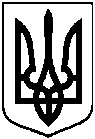 від 28 вересня 2017 року № 2583-МРм. СумиПро передачу в користування та на баланс комунальному підприємству «Сумитеплоенергоцентраль» Сумської міської ради майна комунальної власності територіальної громади                      міста Суми